 g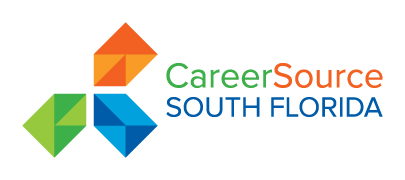 On the Job Training (OJT)Training IncentivesRecoup up to 50% of a trainee’s wages, as compensation for the extraordinary cost of training.SUMMARYIf a prospective employee needs training before “getting up to speed,” the OJT program will pay you, the employer, up to 50% of the individual’s wages. The training can last no longer than is required for the trainee to acquire the requisite skills. CareerSource South Florida will determine the exact length of training and the reimbursement rate based upon the individual’s needs. Before accepting a participant into an OJT program, CSSF must deem the training appropriate and confirm availability of funds. Lastly, unless you apply through the Employed Worker Training Program (EWTP), you must sign the OJT agreement before hiring the trainee, in order to maintain program eligibility.REQUIREMENTS• Your business must legally operate in Miami-Dade or Monroe County and remain current with all tax obligations and licenses.• CareerSource South Florida must confirm that the participant requires at least 8 weeks of training and minimum skill increases, as determined by the US Department of Labor, for the specified occupation.• You must train participants in occupations that pay a minimum of either $10.58 or $12.93 per hour, depending on the qualifying participant’s eligibility status.• You must provide the OJT participant with the same wage rate, benefits, and working environment as non-participating employees in the same occupation or with the same responsibilities.ProcessContact our Business Services Unit, via e-mail or telephone at (305)594+7615 ext. 407 / TTY: (305) 470-5529, about your interest in the Customized Training Program and an Employer Consultant will contact you shortly with complete details.Click on the link below for more information: http://www.careersourcesfl.com/index.php/on-the-job-training/ 